Контрольная работа по теме: « Древний Восток».1 вариант.Часть А1.Первые государства появились:       а. В труднодоступных джунглях.б . Около месторождений  медной руды. в. Возле больших рек.    г.В низменностях. 2. Как называется самая древняя часть Библии?а.Веды         б. Ветхий Завет         в.Евангелие.           г. Новый завет 3. Дорога, соединившая крупные города Персидской державы, называлась:а.священной            б.царской             в.великой     г. Поднеесой4.Какие реки протекают по территории Индии?а.Хуанхэ и Янзцы              б. Инд и Ганг                в.Тигр и Ефрат       г. Нил5.Финикию можно назвать: а. страной Большого Хапи        б. Поднебесной страной    в. Пурпурной страной           г. Всезнающей страной6. Особое письмо Двуречья называют:  а.Клинописью  б.Скорописью в. Иероглифами г. Алфавитом7.« Игра для царей « придуманная в Индии – это:  а.Шашки      б. Шахматы       в. Футбол     г. Тенис8. Первым правителем единого Китая был: а.Ашока   б.Конфуций  в.Кир Великий  г.Цинь Шихуан9.Какой памятник культуры был создан в Древнем Двуречье? а.  пирамида Хеопса   б. храм Бога Яхве       в. ворота богини Иштар          г. наскальные рисунки в пещере Альтамира10. Государство располагавшееся между  реками Тигр и Евфрат:а. Урарту        б.Междуречье      в. Финикия   г. Ниневия11.Царь Хаммурапи известен как: а.полководец б.законодатель в.сборщик налогов   г. строитель 12.Столица Ассирийской державы:  а. Ниневия     б. Персеполь     в.Вавилон    г.Ур13.Поселение людей, переселившихся из иной страны–это: а.колония        б.шадуф         в.асфальт             г.созвездие14. От кого защищала Северный Китай Великая китайская стена? а. от ассирийцев     б. от гуннов  в. от филистимлян г. От вавилонян15. Самым  могущественным правителем Персии был: А) Кир б) Дарий II в)  Астиаг г) Дарий I16.  Правитель  Египта:  А) раджа   Б) фараон   В) император     Г) царь.17.Группа людей, обладающая определенными правами и обязанностями, передающимися по наследству, называется:     а. кастой    б.общиной    в.рабами   г.колонией18. Большое и сильное государство называется: А.кастой  б.общиной  В. державой г. колонией19.Путь из Китая в Средиземноморье: А) Царская дорога   Б) Великий шелковый путьВ) Путь из варяг в греки    Г) Путь из Египта в Малую Азию20.Самый известный архитектурный памятник Китая: А) Висячие сады Семирамиды   Б) Великая китайская стена    В) Вавилонская башня     Г) Мавзолей «Тадж-Махал»Часть В1.Установите  соответствие между понятиями и их значением.   2. Установите  соответствие между странами , в которых они жили, и именами мудрецов.    3. Соотнесите термины и определения:4.По легенде  индийский царевич Гаутама покинул дворец, долго скитался и решил стать монахом. Он понял, что главное в человеке не происхождение. а личные достоинства Нужно отказаться от насилия и совершенствовать свою душу. Его прозвали Просветленным. Его учение распространилось по всей Индии , а потом и по всему миру. Как называется его учение (религия)?Ответ ______________.5.Узнай страну по описанию. Запиши её название.Страна лежала между двумя реками – Тигром и Евфратом. Почвы в ней удивительно плодородны, а разливы рек проходили очень бурно, вода сносила на своём пути всё. Жители делали для орошения полей каналы. Города обычно строили на берегу реки или возле канала. Главными городами в этой стране были Ур и Урук.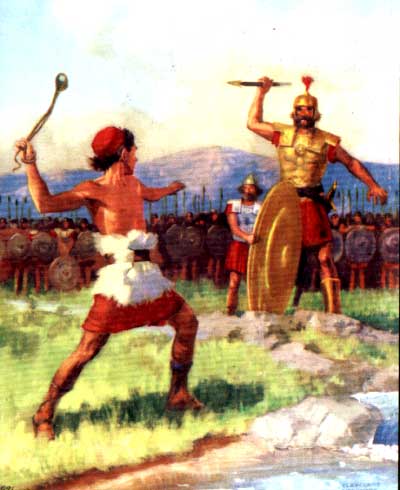 Ответ ______________6.Верны ли утверждения – ДА, Нет:1. Только простые египтяне должны были подчиняться фараону.2.Индийцы верили, что каждая каста произошла из какой либо части тела бога Брахмы.3. Ашшурбанапал был известен своей библиотекой папирусных книг.4. Царь Соломон славился своей мудростью и богатством7. Дайте определение следующим понятиям:1.Клинопись2.Фараон3. Колонии4. Зиккураты8. Рассмотри иллюстрацию. На ней изображена сцена из Библейского сказания. Что это за история? Напиши её небольшой пересказ (5-7 предложений).Контрольная работа по теме: « Древний Восток».2 вариант.Часть А1. Самые древние письменные законы на Земле создал царь:
А) Хаммурапи   Б) Кир   В) Дарий   Г) Хеопс2. Бог древних евреев? А) Иисус     Б) Яхве     В) Будда     Г) Аллах3. Путь из Китая в Средиземноморье: А) Царская дорога   Б) Великий шелковый путьВ) Путь из варяг в греки    Г) Путь из Египта в Малую Азию4.Успешные завоевательные  походы фараона Тутмоса были совершены околоа. 1500 г. до н. э.   б. 3000 г. до н.э.     в. 5000 г. до н. э.   г. 1325 г. до н. э.5.Египетское письмо –  это  а.Клинопись    б. Пиктография    в. Иероглифы   г. Нумизматика6. Какое из животных индийцы считали священным? а.козу     б. корову     в. лошадь     г. кошку7.Густые труднопроходимые леса в Индии называются:а. джунглями       б. тропиками        в. оазисами     г.лес8.Материалом для письма в Двуречье служил(и) а.глиняные таблички         б.папирус           в.пергамент       г. бумага9. Двуречье – это территория между реками а.Хуанхэ и Янзцы   б. Инд и Ганг   в.Тигр и Ефрат   г.Нил10. Крупнейшие реки Китая: а Ганг и Инд    б.Нил и Иордан   в.Тигр и Евфрат   г. Хуанхэ и Янцзы11.Какой памятник культуры был создан в Древнем Египте? А. пирамида Хеопса    б. храм Бога Яхве      в. ворота богини Иштар     г.наскальные рисунки в пещере Альтамира12.В какой стране была создана первая часть Библии? а.в Индии        б. в Персии       в. в Китае        г. в Палестине13.Группа людей, обладающая определенными правами и обязанностями, передающимися по наследству, называется:     а. кастой    б.общиной    в.рабами   г.колонией14.Где впервые возникло единобожие? А. в Египте   б. в Мидии   в.в Ассирии    г.в Израиле15. Большое и сильное государство называется: А.кастой  б.общиной  В. державой г. колонией16. Осирис, Шамаш, Иштар, Яхве – что их объединяет? А. Это боги, которым поклонялись на Древнем Востоке                                  Б. Это боги, которым поклонялись в Египте В.Это боги, которым поклонялись в Двуречье17.Царь Кир известен как А.полководец    б.издавал законы  В.сборщик налогов  Г.строитель городов18. Самая знаменитая колония Финикии  а. Тир б. Персеполь   в.  Карфаген   г.Вавилон19. Самый известный архитектурный памятник Китая: А) Висячие сады Семирамиды   Б) Великая китайская стена    В) Вавилонская башня     Г) Мавзолей «Тадж-Махал»20. Ниневию называли: а) логовищем львов   б) логовищем тигров     в) берлогой медведейЧасть В   1. Установите  соответствие между странами и их достижениями.  2.Установите  соответствие между странами , в которых они жили, и именами мудрецов.  3. Соотнесите термины и определения:4.Китайский мудрец  считал главными достоинствами воспитанного человека - поклонение старшим , почитание героев, заботу о младших. И как в семье все подчиняются старшему , так и в государстве, все подчиняются императору, а император должен заботиться о подданных. Его учение стало религией. Как называется его религия?Ответ ______________5.Узнай страну по описанию. Запиши её название.Страна располагалась на берегу Средиземного моря. Там не было крупных рек и широких долин, чтобы заниматься земледелием. Места для пастбищ для скота тоже почти не было. Зато жители страны активно занимались торговлей в самых крупных портовых городах – Тире, Сидоне и Библе.Ответ ______________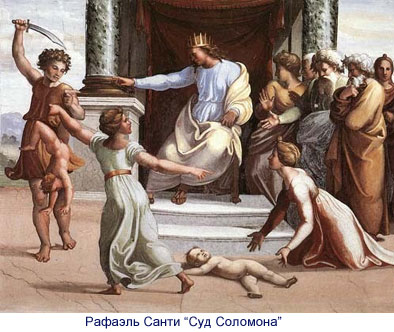 6. Верны ли утверждения – ДА,Нет:1. Только простые египтяне должны были подчиняться фараону.2.Индийцы верили, что каждая каста произошла из какой либо части тела бога Брахмы.3. Ашшурбанапал был известен своей библиотекой папирусных книг.4. Царь Соломон славился своей мудростью и богатством7. Дайте определение следующим понятиям: 1.Держава        2.Конфуцианство        3.Фараон        4.Иероглифы8.Рассмотри иллюстрацию. На ней изображена сцена из Библейского сказания. Что это за история? Напиши её небольшой пересказ (5-7 предложений).ПонятияЗначениеА.МумияБ. МифВ.Гробница1.Высушенное и обмотанное бинтами тело умершего.2.Сказание о богах и героях.3.« Дом покойного».СтраныИмена мудрецовА.ИзраильБ. КитайВ.Индия1.Конфуций.2.Будда.3.Соломон.ТерминОпределение1. ГунныА. группа людей, обладающая определенными правами и обязанностями2. КлинописьБ. Кочевники3. КастаВ. Существо с телом льва и головой человека4. СфинксГ. Письменность Древнего Двуречья5. ДержаваД. сильное и большое государствоСтранаДостижениеА.ФиникияБ. КитайВ.Египет1Шелк.2.Пурпур.3.Пирамиды.СтраныИмена мудрецовА.ИзраильБ. КитайВ.Индия1.Конфуций.2.Будда.3.Соломон.ТерминОпределение1. ЖрецыА. сильное и большое государство2. КлинописьБ. Кочевники3. КолонияВ. Служители бога4. ДержаваГ. Письменность Древнего Двуречья5. ГунныД. Поселение